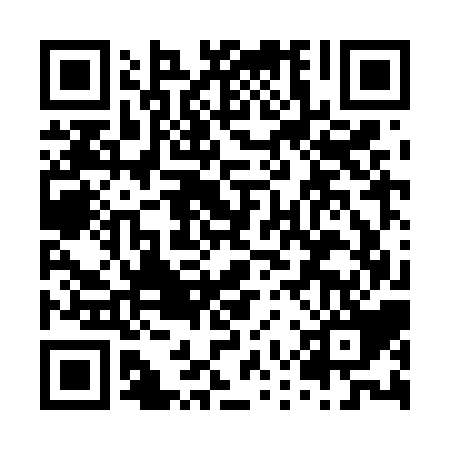 Ramadan times for Mpulungu, ZambiaMon 11 Mar 2024 - Wed 10 Apr 2024High Latitude Method: NonePrayer Calculation Method: Muslim World LeagueAsar Calculation Method: ShafiPrayer times provided by https://www.salahtimes.comDateDayFajrSuhurSunriseDhuhrAsrIftarMaghribIsha11Mon4:504:506:0012:053:166:116:117:1712Tue4:504:506:0012:053:166:106:107:1613Wed4:504:506:0012:053:166:106:107:1514Thu4:504:506:0012:053:166:096:097:1515Fri4:504:506:0012:043:166:096:097:1416Sat4:504:506:0012:043:176:086:087:1417Sun4:504:506:0012:043:176:086:087:1318Mon4:504:506:0012:043:176:076:077:1319Tue4:504:506:0012:033:176:076:077:1220Wed4:504:506:0012:033:176:066:067:1221Thu4:504:506:0012:033:176:066:067:1122Fri4:504:506:0012:023:176:056:057:1023Sat4:504:505:5912:023:176:046:047:1024Sun4:504:505:5912:023:176:046:047:0925Mon4:504:505:5912:013:176:036:037:0926Tue4:504:505:5912:013:176:036:037:0827Wed4:504:505:5912:013:176:026:027:0828Thu4:504:505:5912:013:176:026:027:0729Fri4:504:505:5912:003:176:016:017:0730Sat4:504:505:5912:003:176:016:017:0631Sun4:494:495:5912:003:176:006:007:061Mon4:494:495:5911:593:176:006:007:052Tue4:494:495:5911:593:175:595:597:053Wed4:494:495:5911:593:175:595:597:044Thu4:494:495:5911:583:175:585:587:045Fri4:494:495:5911:583:175:585:587:036Sat4:494:495:5911:583:175:575:577:037Sun4:494:495:5911:583:175:575:577:028Mon4:494:495:5911:573:175:565:567:029Tue4:494:495:5911:573:175:555:557:0110Wed4:494:495:5811:573:165:555:557:01